METROPOLITAN POLICE DEPARTMENT
FIFTH DISTRICTCITIZENS’ ADVISORY COUNCIL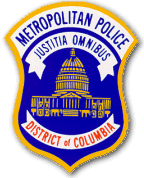 ANNUAL AWARDS DINNERTHE HECHT WAREHOUSE @ IVY CITY1401 New York Avenue, N.E.Washington, DC  20002(Enter on Okie Street, N.E. – Free Garage Parking)Friday, October 28, 20167:00 p.m. until 10:00 p.m.(Reception commencing at 6:00 p.m.)Tickets:  $40.00 per personFor more information regarding the awards dinner and/or to purchase tickets for the event, please contact CAC Chairperson Frances Penn at 202-230-2727/email: fspenn@yahoo.com.